UNITED STATES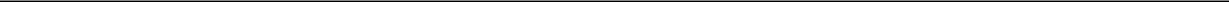 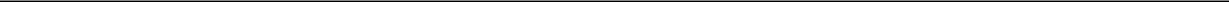 SECURITIES AND EXCHANGE COMMISSIONWashington, D.C. 20549__________________________________________________FORM 8-K__________________________________________________CURRENT REPORTPursuant to Section 13 or 15(d) of the Securities Exchange Act of 1934Date of Report (Date of earliest event reported): April 25, 2022 (April 21, 2022)__________________________________________________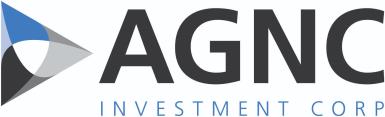 AGNC INVESTMENT CORP.Delaware(State or Other Jurisdiction ofIncorporation or Organization)(Exact name of registrant as specified in its charter)__________________________________________________2 Bethesda Metro Center, 12th FloorBethesda, Maryland 20814(Address of principal executive offices)Registrant’s telephone number, including area code:(301) 968-9300N/A(Former name or former address, if changed since last report)__________________________________________________Check the appropriate box below if the Form 8-K filing is intended to simultaneously satisfy the filing obligation of the registrant under any of the following provisions:☐	Written communications pursuant to Rule 425 under the Securities Act (17 CFR 230.425)☐	Soliciting material pursuant to Rule 14a-12 under the Exchange Act (17 CFR 240.14a-12)☐	Pre-commencement communications pursuant to Rule 14d-2(b) under the Exchange Act (17 CFR 240.14d-2(b))☐	Pre-commencement communications pursuant to Rule 13e-4(c) under the Exchange Act (17 CFR 240.13e-4(c))If an emerging growth company, indicate by check mark if the registrant has elected not to use the extended transition period for complying with any new or revised financial accounting standards provided pursuant to Section 13(a) of the Exchange Act. o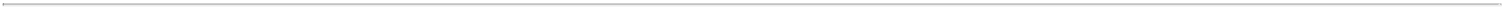 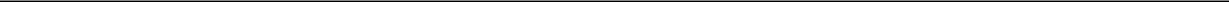 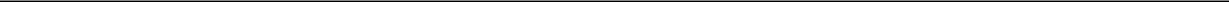 Item 5.07. Submission of Matters to a Vote of Security Holders.On April 21, 2022, AGNC Investment Corp. (the “Company”) held its 2022 Annual Meeting of Stockholders (the “Annual Meeting”). The record date for the Annual Meeting was February 25, 2022. As of the record date, a total of 522,740,325 shares of the Company’s common stock, par value $0.01 (“Common Stock”), were entitled to vote at the Annual Meeting. There were 377,397,816 shares of Common Stock present in person or by proxy at the Annual Meeting. Set forth below are the matters acted upon by the common stockholders and the final voting results of each such proposal.Election of Directors. The Company’s common stockholders voted to elect nine (9) Director Nominees to hold office for a term of one (1) year and until his or her successor is duly elected and qualified.Executive Compensation. The Company’s common stockholders voted on an advisory and non-binding basis in favor of approval of the advisory resolution on executive compensation.For213,840,966Against21,258,234Abstain3,442,922Non Votes138,855,694Ratification of appointment of Ernst & Young LLP. The Company’s common stockholders voted to ratify the appointment of Ernst & Young LLP as the Company’s independent public accountant for the year ending December 31, 2022.For370,370,771Against4,916,177Abstain2,110,868Non Votes—Amendments to Certificate of Incorporation. The Company’s common stockholders did not approve proposed amendments to AGNC Investment Corp.'s Amended and Restated Certificate of Incorporation (the "Certificate of Incorporation") to eliminate supermajority voting requirements. Approval of each item required the affirmative vote of the holders of 66% of all shares of the Company's Common Stock entitled to vote at the Annual Meeting.4A: The Company's stockholders did not approve amendments to remove the supermajority voting standard for certain amendments to ourCertificate of Incorporation with the following votes:For229,878,901Against6,258,452Abstain2,404,769Non Votes138,855,6944B: The Company's stockholders did not approve amendments to remove the supermajority voting standard for amendments to our Bylaws with the following votes: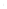 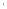 4C: The Company's stockholders did not approve amendments to remove the supermajority voting standard for removal of directors with the following votes:ForAgainstAbstainNon Votes230,692,3725,749,3572,100,393138,855,694Exhibits.None.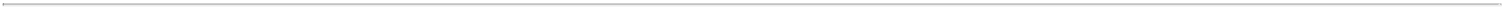 SIGNATUREPursuant to the requirements of the Securities Exchange Act of 1934, the Registrant has duly caused this report to be signed on its behalf by the undersigned hereunto duly authorized.001-3405726-1701984(I.R.S. Employer(Commission File Number)Identification No.)Securities registered pursuant to Section 12(b) of the Act:Securities registered pursuant to Section 12(b) of the Act:Securities registered pursuant to Section 12(b) of the Act:Securities registered pursuant to Section 12(b) of the Act:Title of Each ClassTitle of Each ClassTrading Symbol(s)Trading Symbol(s)Name of Exchange on Which RegisteredCommon Stock, par value $0.01 per shareAGNCThe Nasdaq Global Select MarketDepositary shares of 7.000% Series C Fixed-to-Floating Rate Cumulative Redeemable PreferredDepositary shares of 7.000% Series C Fixed-to-Floating Rate Cumulative Redeemable PreferredDepositary shares of 7.000% Series C Fixed-to-Floating Rate Cumulative Redeemable PreferredAGNCNAGNCNThe Nasdaq Global Select MarketStockStockAGNCNAGNCNThe Nasdaq Global Select MarketStockStockDepositary shares of 6.875% Series D Fixed-to-Floating Rate Cumulative Redeemable PreferredDepositary shares of 6.875% Series D Fixed-to-Floating Rate Cumulative Redeemable PreferredDepositary shares of 6.875% Series D Fixed-to-Floating Rate Cumulative Redeemable PreferredAGNCMAGNCMThe Nasdaq Global Select MarketStockStockAGNCMAGNCMThe Nasdaq Global Select MarketStockStockDepositary shares of 6.50% Series E Fixed-to-Floating Rate Cumulative Redeemable PreferredDepositary shares of 6.50% Series E Fixed-to-Floating Rate Cumulative Redeemable PreferredDepositary shares of 6.50% Series E Fixed-to-Floating Rate Cumulative Redeemable PreferredAGNCOAGNCOThe Nasdaq Global Select MarketStockStockAGNCOAGNCOThe Nasdaq Global Select MarketStockStockDepositary shares of 6.125% Series F Fixed-to-Floating Rate Cumulative Redeemable PreferredDepositary shares of 6.125% Series F Fixed-to-Floating Rate Cumulative Redeemable PreferredDepositary shares of 6.125% Series F Fixed-to-Floating Rate Cumulative Redeemable PreferredAGNCPAGNCPThe Nasdaq Global Select MarketStockStockAGNCPAGNCPThe Nasdaq Global Select MarketStockStockIndicate by check mark whether the registrant is an emerging growth company as defined in Rule 405 of the Securities Act of 1933 (§230.405 of this chapter) or Rule 12b-2 of theIndicate by check mark whether the registrant is an emerging growth company as defined in Rule 405 of the Securities Act of 1933 (§230.405 of this chapter) or Rule 12b-2 of theIndicate by check mark whether the registrant is an emerging growth company as defined in Rule 405 of the Securities Act of 1933 (§230.405 of this chapter) or Rule 12b-2 of theIndicate by check mark whether the registrant is an emerging growth company as defined in Rule 405 of the Securities Act of 1933 (§230.405 of this chapter) or Rule 12b-2 of theIndicate by check mark whether the registrant is an emerging growth company as defined in Rule 405 of the Securities Act of 1933 (§230.405 of this chapter) or Rule 12b-2 of theIndicate by check mark whether the registrant is an emerging growth company as defined in Rule 405 of the Securities Act of 1933 (§230.405 of this chapter) or Rule 12b-2 of theIndicate by check mark whether the registrant is an emerging growth company as defined in Rule 405 of the Securities Act of 1933 (§230.405 of this chapter) or Rule 12b-2 of theSecurities Exchange Act of 1934 (§240.12b-2 of this chapter).Securities Exchange Act of 1934 (§240.12b-2 of this chapter).Securities Exchange Act of 1934 (§240.12b-2 of this chapter).Securities Exchange Act of 1934 (§240.12b-2 of this chapter).Emerging Growth CompanyEmerging Growth Company☐☐NomineeForAgainstAbstainNon VotesDonna J. Blank232,816,9433,883,5851,841,594138,855,694Morris A. Davis219,848,99616,813,4111,879,715138,855,694Peter J. Federico233,046,1653,590,4701,905,487138,855,694John D. Fisk230,540,4336,117,9501,883,739138,855,694Andrew A. Johnson, Jr.233,141,2403,493,6081,907,274138,855,694Gary D. Kain227,939,4488,582,0632,020,611138,855,694Prue B. Larocca230,003,8086,645,2651,893,049138,855,694Paul E. Mullings230,877,2735,764,0701,900,779138,855,694Frances R. Spark232,908,3493,709,0761,924,697138,855,694ForAgainstAbstainNon Votes229,814,2646,289,1792,438,679138,855,694AGNC INVESTMENT CORP.Dated: April 25, 2022By:   /s/ Kenneth L. PollackBy:   /s/ Kenneth L. PollackKenneth L. PollackExecutive Vice President, Chief Compliance Officer, General Counsel and Secretary